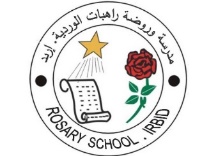 مدرسة وروضة راهبات الوردية – اربد                           هاتف : 027272315 – 027240651 –  فاكس : 02/7240650  -   0779704645   الواتساب   0779706862 البريد الالكتروني : RosarySchool1949@gmail.com***************************************************************************************************************** طلب تسجيل طلبة المدرسة للعام الدراسي  2020 /   2021 1- الاسم الرباعي (حسب شهادة الميلاد ...........................................................................................................................2- الصف الحالي  : ..............................                                         3-   الشعبة : ...........................................4- تاريخ الميلاد : ..............................        5- مكان الولادة ..............   6- الجنسية : ............................................7- الرقم الوطني للأب ................................                                   8- الرقم الوطني للطالب : ................................ 9- رقم دفتر العائلة : ..............               10 - الديانة : ................   11- الطائفة (للمسيحية) : .................................12- عنوان المنزل : ..................................................               13 - الهاتف الارضي : .....................................14- المواصلات :  نعم  / لا               -  المنطقة :                                     - رقم الباص (        ) 15- الاخوة المسجلين في المدرسة :1)------------------------------------------                                             الصف : ------------------------------------2)------------------------------------------                                            الصف : --------------------------------------3)------------------------------------------                                            الصف : --------------------------------------4)------------------------------------------                                            الصف : -------------------------------------16- نوع عمل الاب : ------------------------  العنوان : --------------------------                       الهاتف الخلوي: --------------------17- نوع عمل الام: ------------------------  العنوان : --------------------------                        الهاتف الخلوي: ----------------------توقيع ولي الأمر : ............................                                                                       توقيع الإدارة : ............................ــــــــــــــــــــــــــــــــــــــــــــــــــــــــــــــــــــــــــــــــــــــــــــــــــــــــــــــــــــــــــــــــــــــــــــــــــــــــــــــــــــــــــــــــــــــــــــــــــــــــــــــــــــــــــــــــــــــــــالرسوم التعليمية المطلوبة (   25   ) دينارا اردنيأً  دفعت بتاريخ:       /        /  2020      ولا تسترد بعد مرور أسبوع من دفعها .   رقم وصل الايداع (         ) يعتمد عند وصول صورة عن الفيشة المدفوعة بالبنك عبر الوتساب رقم ( 0779706862 )    ملاحظة هامة : انا الموقع أدناه  أتعهد بدفع الأقساط المدرسية المستحقة حسب نظام وتعليمات المدرسة وعليه أوقع :    اسم وتوقيع ولي الامر    ........................................